ที่ มท 0816.5/ว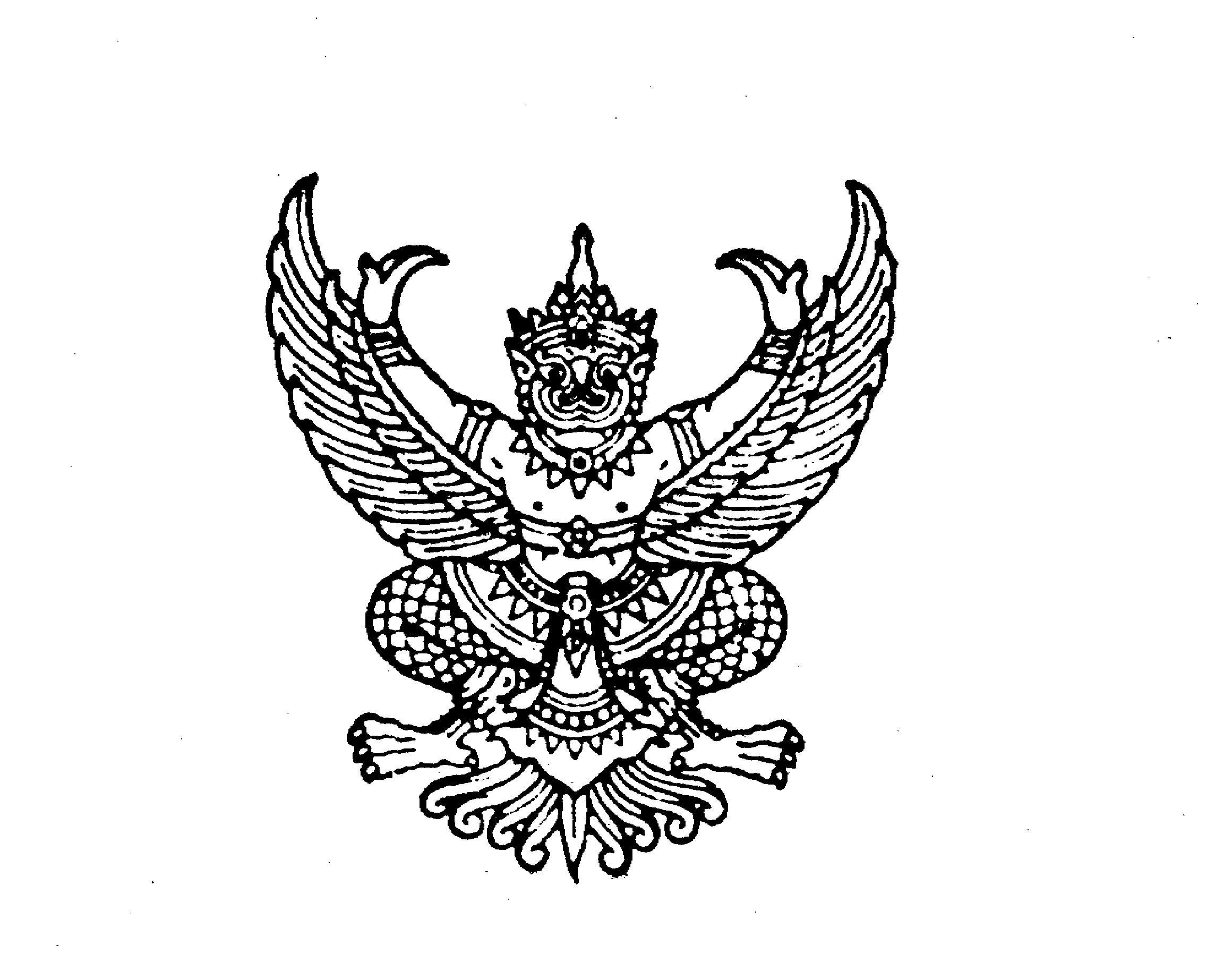 ถึง  สำนักงานส่งเสริมการปกครองท้องถิ่นจังหวัด ทุกจังหวัดตามที่ กรมส่งเสริมการปกครองท้องถิ่นได้มีหนังสือ ด่วนที่สุด ที่ มท 0816.5/ว 2211 
ลงวันที่ 30 พฤษภาคม 2566 ขอความร่วมมือสำนักงานส่งเสริมการปกครองท้องถิ่นจังหวัดแจ้งกำหนดการพิธีเจริญพระพุทธมนต์ ผ่านสื่ออิเล็กทรอนิกส์ออนไลน์ และกิจกรรมรวมพลังสร้างสัปปายะสู่วัด สถานศึกษา และชุมชนด้วยวิถี 5ส (กิจกรรมจิตอาสาทำความสะอาด Big Cleaning Day) ประจำปี พ.ศ. 2566 
และเชิญชวนองค์กรปกครองส่วนท้องถิ่น วัด/ศาสนสถาน สถานศึกษา และภาคีความร่วมมือทุกภาคส่วนในพื้นที่
ได้มีส่วนร่วมในการทำกิจกรรม รวมทั้งสิ้นจำนวน 4 กิจกรรม ความละเอียดแจ้งแล้ว นั้นกรมส่งเสริมการปกครองท้องถิ่นได้รับแจ้งจากกระทรวงมหาดไทยว่า คณะอนุกรรมการขับเคลื่อนโครงการวัด ประชา รัฐ สร้างสุข ส่วนกลาง ฝ่ายสาธารณูปการ ของมหาเถรสมาคม ขอความร่วมมือประชาสัมพันธ์เชิญชวนบุคลากรในสังกัดและองค์กรภาคีเครือข่ายที่ตั้งอยู่ในส่วนกลาง และส่วนภูมิภาคเข้าร่วมพิธีเจริญพระพุทธมนต์ถวายเป็นพระกุศลและถวายพระพรแด่สมเด็จพระอริยวงศาคตญาณ (อมฺพรมหาเถร) สมเด็จพระสังฆราช 
สกลมหาสังฆปริณายก เนื่องในโอกาสฉลองพระชนมายุ ๘ รอบ (๒๖ มิถุนายน ๒๕๖๖) และร่วมถ่ายทอดสดภาพบรรยากาศการเข้าร่วมพิธีเจริญพระพุทธมนต์ ในการนี้ จึงขอเชิญชวนท้องถิ่นจังหวัดและบุคลากรในสังกัด เข้าร่วมพิธีเจริญพระพุทธมนต์ ในวันที่ 25 มิถุนายน 2566 เวลา 14.00 น. ผ่านสื่ออิเล็กทรอนิกส์ออนไลน์ (Zoom Meeting) และร่วมถ่ายทอดสดภาพบรรยากาศการเข้าร่วมพิธีเจริญพระพุทธมนต์ โดยการตั้ง Display Name เป็นชื่อหน่วยงานและตามด้วยชื่อบุคคล พร้อมเปิดกล้องวิดีโอ และตั้งถ่ายทอดสดไว้ในแนวนอน 
เพื่อประมวลภาพร่วมกับคณะสงฆ์ ประชาชน และองค์กรภาคีเครือข่ายดำเนินโครงการวัด ประชา รัฐ สร้างสุข ทั่วประเทศ สำหรับการแต่งกาย : เสื้อโทนสีขาว/สีครีม/สีเหลืองอ่อน พร้อมประดับเข็มที่ระลึก งานฉลองพระชนมายุ 8 รอบ (ถ้ามี) กางเกง/กระโปรงโทนสีสุภาพ ทั้งนี้ ขอให้สำนักงานส่งเสริมการปกครองท้องถิ่นจังหวัดรายงานผลผู้เข้าร่วมกิจกรรมพร้อมภาพถ่าย จำนวน 5 ภาพ ส่งมายังกองส่งเสริมและพัฒนาการจัดการศึกษาท้องถิ่น
ทางไปรษณีย์อิเล็กทรอนิกส์ dla0816_5@dla.go.th ภายในวันที่ 27 มิถุนายน 2566 รายละเอียดสามารถดาวน์โหลดได้ที่ https://shorturl.asia/Bjkbz หรือสแกน QR Code ท้ายหนังสือนี้กรมส่งเสริมการปกครองท้องถิ่น  31   มิถุนายน  2566กองส่งเสริมและพัฒนาการจัดการศึกษาท้องถิ่น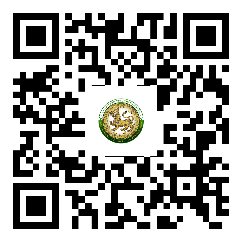 กลุ่มงานส่งเสริมการศึกษานอกระบบ ศิลปะ วัฒนธรรม และภูมิปัญญาท้องถิ่นโทร. ๐ ๒241 ๙000 ต่อ 5337 ไปรษณีย์อิเล็กทรอนิกส์ saraban@dla.go.th ผู้ประสานงาน ว่าที่ ร.ต. ไอยศูรย์  บุญมงคลโชค โทร. 08 9925 2876